Publicado en  el 17/04/2015 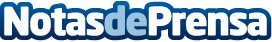 Llega la gran final del Young Business Talent, la competición de los jóvenes empresariosDatos de contacto:Nota de prensa publicada en: https://www.notasdeprensa.es/llega-la-gran-final-del-young-business-talent_1 Categorias: http://www.notasdeprensa.es